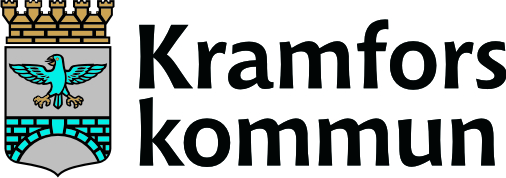 Tryckta publikationer med Lars Högbergs illustrationerGunilla Rudehill: Sollefteå stad 100 år, 2017Birgit Öberg: Sågspår, 2013Länsmuseet Västernorrland: Klingstatjärn – levande forntid, 2011Leif Grundberg: Medeltid i centrum, 2006Länsmuseet Västernorrland: Stora Ådalen, 2005Länsstyrelsen: Höga kusten, ett världsarv, 2002Länsstyrelsen: Höga kusten, kulturutveckling under 5000 år, 1995Ove Andersson: Projekt Höga kusten från start till mål, 1997Lars Rumar (red.): Helgonet i Nidaros, 1997Ove Hemmendorff (red.): Pilgrimstid, 1997Göran Ullberg: ett flertal skrifter om gamla vägdragningar, 1995-2005Vägverket: Tusenåriga fynd av ovärderliga kulturskatter, inför bygget av Höga Kusten-bron, 1994Margit och Arne Nordlöf: Byutredning Allsta by, 1994Oknytt nr 3-4, 1994Länsmuseet Västernorrland: ett antal rapporter från arkeologiska undersökningar.https://vnmuseum.se/arkeologi/arkeologiska-rapporter/